	Женева, 31 июля 2019 годаУважаемая госпожа,
уважаемый господин,1	Я хотел бы сообщить вам, что Третий региональный семинар-практикум ИК11 для Африки на тему "Проблемы контрафактных устройств ИКТ, проверки на соответствие и функциональную совместимость в Африке", организуемый 11-й Исследовательской комиссией МСЭ-Т, пройдет по любезному приглашению Научно-исследовательского центра электросвязи (CERT)  сентября 2019 года в г. Тунис, Тунис, в гостинице Hotel Ramada Plaza Gammarth (http://www.ramadaplaza-tunis.com/). После семинара-практикума состоится собрание Региональной группы 11-й Исследовательской комиссии МСЭ-Т для Африки (РегГр-АФР ИК11), которое будет проходить в том же месте  сентября 2019 года.Обращаем ваше внимание, что открытие собрания РегГр-АФР ИК11 состоится в 15 час. 45 мин.  сентября 2019 года после завершения семинара-практикума.2	Семинар-практикум будет проходить на английском языке с синхронным переводом на французский язык.3	В семинаре-практикуме могут принять участие Государства – Члены МСЭ, Члены Секторов МСЭ, Ассоциированные члены МСЭ и Академические организации – Члены МСЭ, а также любое лицо из страны, являющейся Членом МСЭ, которое пожелает внести свой вклад в работу. К таким лицам относятся также члены международных, региональных и национальных организаций. Участие в семинаре-практикуме является бесплатным, но количество мест ограничено. Стипендии на участие в семинаре-практикуме предоставляться не будут, однако просим принять к сведению, что предоставляются стипендии на участие в собрании РегГр-АФР ИК11 ( сентября 2019 г.). Более подробная информация содержится в оллективном письм 3/SG11RG-AFR.4	Цель данного семинара-практикума – определить и обсудить вопросы борьбы с контрафакцией, соответствия и функциональной совместимости (C&I), при этом особое внимание будет уделено Африканскому региону, а также деятельности ИК11 МСЭ-Т и РегГр-АФР ИК11 МСЭ-Т.Обсуждения будут посвящены:−	проблемам и влиянию контрафакции на рынок ИКТ, от потери налоговых поступлений и других доходов, подрыва ценности торговой марки, перебоев в работе сетей и проблем с функциональной совместимостью, приводящих к некачественному оказанию услуг, до рисков для здоровья, безопасности и окружающей среды;−	новым тенденциям и механизмам, используемым для контрафакции в области ИКТ, подделки и/или дублирования уникальных идентификаторов устройств;−	механизмам безопасного управления цепочкой поставок (от производства до ввоза, распределения и сбыта), чтобы обеспечить отслеживание, безопасность продуктов и услуг, конфиденциальность и доверие людей;−	техническим решениям для борьбы с контрафактными устройствами ИКТ;−	выполнению Программы C&I МСЭ;−	видам деятельности в области C&I и лабораториям по тестированию в регионе;−	соглашениям о взаимном признании и разработке согласованных стандартов для региона;−	совместной деятельности МСЭ-Т/МЭК, включая CASC и совместные схемы сертификации;−	деятельности ИК11 МСЭ-Т, связанной с C&I и борьбой с производством контрафактных устройств ИКТ.5	Информация о семинаре-практикуме, включая практическую информацию и программу мероприятия, будет размещена на веб-сайте по адресу: https://www.itu.int/en/ITU-T/Workshops-and-Seminars/201909/Pages/default.aspx. Этот веб-сайт будет регулярно обновляться по мере появления новой или измененной информации. Участникам предлагается периодически знакомиться с новой информацией.6	В месте проведения мероприятия будут доступны средства беспроводной ЛВС.7	Регистрация участников, планирующих посетить семинар-практикум, является обязательной. Просьба заполнить до  сентября 2019 года онлайновую регистрационную форму, доступную здесь: https://www.itu.int/net4/CRM/xreg/web/Login.aspx?src=Registration&Event=C-00006179. Просьба также принять к сведению, что предварительная регистрация участников этого семинара-практикума является обязательной и проводится только в режиме онлайн. 8	В случае необходимости следует запросить визы в посольстве или консульстве, которые представляют Тунис в вашей стране, или, в случае отсутствия таковых в вашей стране, − в ближайшем к стране выезда учреждении. Поскольку собрание проводится за пределами Швейцарии, запросы об оказании визовой поддержки следует направлять непосредственно принимающей стороне. Делегатам, которым требуется персональное пригласительное письмо, предлагается заполнить размещенный в разделе "Практическая информация" формуляр и направить его не позднее  сентября 2019 года г-ну Ахмеду ГАРБИ (Mr Ahmed GHARBI) (эл. почта: ahmed.gharbi@cert.mincom.tn; тел.: +216 98 215808) с копией МСЭ (tsbsg11@itu.int), указав в теме сообщения "Визовая поддержка". Инструкции можно найти в разделе "Практическая информация", который будет доступен на веб-странице мероприятия.С уважением,(подпись)Чхе Суб Ли
Директор Бюро
стандартизации электросвязи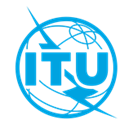 Международный союз электросвязиБюро стандартизации электросвязиОсн.:Исправление 1
к Циркуляру 173 БСЭ
TSB Events/DAКому:–	Администрациям Государств – Членов Союза–	Членам Сектора МСЭ-Т–	Ассоциированным членам МСЭ-Т–	Академическим организациям − Членам МСЭКопии:–	Председателям и заместителям председателей исследовательских комиссий МСЭ-Т–	Директору Бюро развития электросвязи–	Директору Бюро радиосвязиДля контактов:Тел.:
Факс:
Эл. почта:Денис АНДРЕЕВ (Denis ANDREEV)
+41 22 730 5780
+41 22 730 5853
tsbevents@itu.intКому:–	Администрациям Государств – Членов Союза–	Членам Сектора МСЭ-Т–	Ассоциированным членам МСЭ-Т–	Академическим организациям − Членам МСЭКопии:–	Председателям и заместителям председателей исследовательских комиссий МСЭ-Т–	Директору Бюро развития электросвязи–	Директору Бюро радиосвязиКому:–	Администрациям Государств – Членов Союза–	Членам Сектора МСЭ-Т–	Ассоциированным членам МСЭ-Т–	Академическим организациям − Членам МСЭКопии:–	Председателям и заместителям председателей исследовательских комиссий МСЭ-Т–	Директору Бюро развития электросвязи–	Директору Бюро радиосвязиПредмет:Третий региональный семинар-практикум для Африки на тему "Проблемы контрафактных устройств ИКТ, проверки на соответствие и функциональную совместимость в Африке", организуемый 11-й Исследовательской комиссией МСЭ-Т
(г. Тунис, Тунис,  сентября 2019 г.)